                 Lista de cumparaturi 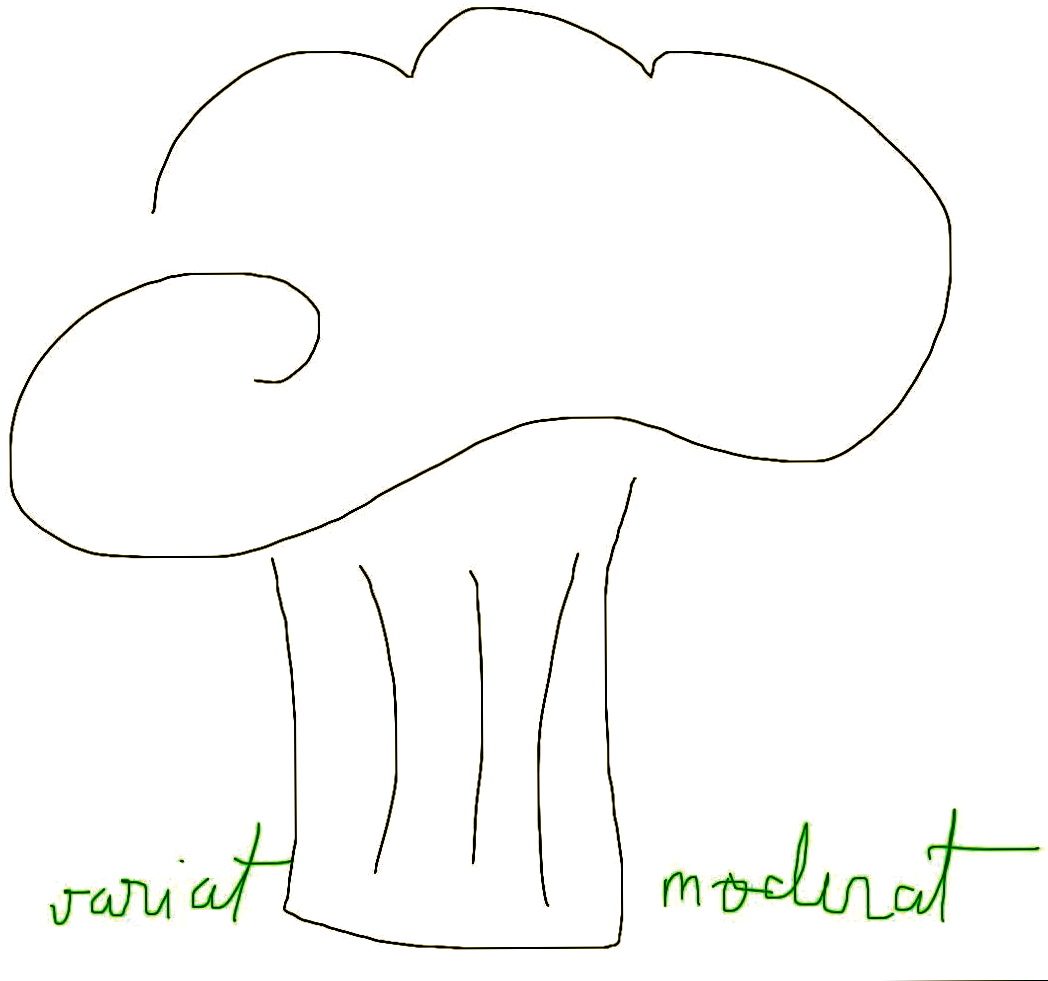                        pentru saptamana  12 – 18 mai 2014(cantitatile recomandate in aceasta lista sunt conform retetelor din “Meniul saptamanii”. Va rugam adaptati lista de cumparaturi conform nevoilor dumneavoastra.)La supermarket:Ulei de masline, ulei de floarea soareluiFaina integrala si tip 65025 gr drojdieorez integraliaurt grecesc100 gr feta1 l lapte 150 gr somon afumat600 gr carne macinata ( pui, curcan)piept de pui ( pentru bors)2 cutii suc de rosii sau rosii taiate cubulete (alege in functie de ingrediente, trebuie sa contina doar rosii si sare)un borcan pasta de rosiiPortocale1 kg lamai (alege cat mai mici, de culoare galben-verde, nu portocalii)Seminte crude, migdale si cajuMasline naturale ( alegele pe cele din grecia)Un borcan rosii uscateMigdaleSeminte de in si susan, floarea soarelui, de dovleac crudeQuinoa rosieKiwi GrapefruitUn mangoBanane2 kg portocale1 kg lamaiMure si affine congelate1 avocado1 kg rosii4 ardei grasi rosiifoi de dafinradacina ghimbir200 gr linte 1 kg ciuperci500 gr paste integrale penneoua de prepelitavaniliehartie de copto cutie bambus prospat8 ciuperci negre chinezestisos de soiaotet de vinamidon de porumb10 creveti cruzi nedecorticatiLa piata ( recomand de 2 ori pe saptamana, in weekend si joia):5 kg morcovi (gusta inainte sa-i cumperi)patrunjel radacina2 radacini pastarnac1 kg spanac ( cel mai bun este cel cu frunza mica, crud)2 salate verzi3 ardei rosii2 ardei galbeni3 ardei verzi1 kg ceapa alba½ kg usturoi romanesc4 legaturi ridichi2 buc telina1 kg dovlecei1 kg rosii2-3 verze noi romanesti5 kg mere (ionatan, florina sau iared)4 legaturi ceapa verde½ kg castraveti2 legaturi Frunze de patrunjel, 1 legatura de leustean, 1 legatura marar1 kg capsuni500 gr nuca0,5 l borsJoipiata de peste: biban proaspatpiata de branza: 500gr branza de capra sau oaie, cascal sau mozzarella pentru pizza.Ridichi1 kg dovleceiceapa verdesalata verdeardei iutelegume pentru pizza ( ce nu mai ai in frigider)capsuniflori de soc